KLAUZULA INFORMACYJNA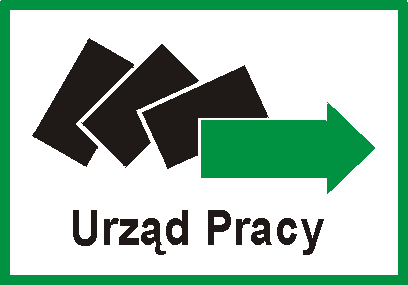 dotycząca przetwarzania danych osobowych cudzoziemców i podmiotów /osób fizycznych/ powierzających pracę cudzoziemcom w Powiatowym Urzędzie Pracy w BiłgorajuZgodnie z art. 13 i art. 14 ogólnego rozporządzenia o ochronie danych z dnia 27 kwietnia 2016 r., zwanego dalej rozporządzeniem1), Powiatowy Urząd Pracy w Biłgoraju (PUP) informuje, że: Administrator danych osobowych, inspektor ochrony danych i dane kontaktowe Administratorem Pani/Pana danych osobowych jest: Powiatowy Urząd Pracy w Biłgoraju z siedzibą przy ul. Bohaterów Monte Cassino 38, 23 - 400 Biłgoraj, reprezentowany przez Dyrektora PUP.  Dane kontaktowe: numer tel.: 84 6850000, fax 84 6861671, email: pupbilgoraj@pupbilgoraj.pl.   Inspektorem ochrony danych jest:Pan Janusz Małek. Dane kontaktowe: adres siedziby PUP, numer tel.: 84 6850000, fax 84 6861671, email: iod@pupbilgoraj.pl.   Cel przetwarzania danych osobowychPUP przetwarza Pani/Pana dane osobowe w celu realizacji zadań publicznych związanych 
z podejmowaniem przez cudzoziemców pracy na terytorium Rzeczypospolitej Polskiej, 
w szczególności wydawania zezwoleń na pracę sezonową cudzoziemcom i rejestrowania oświadczeń o powierzeniu pracy cudzoziemcowi określonych w przepisach prawa, w szczególności wynikających z ustawy o promocji zatrudnienia i instytucjach rynku pracy2) i aktów wykonawczych do tej ustawy.Podstawa prawna przetwarzaniaPUP przetwarza Pani/Pana dane osobowe przede wszystkim na podstawie:1) art. 6 ust. 1 lit. c rozporządzenia tj.: gdy przetwarzanie jest niezbędne do wypełnienia obowiązku prawnego ciążącego na administratorze, w szczególności wynikającego z ustawy 
o promocji zatrudnienia i instytucjach rynku pracy i innych ustaw określających zadania dla PUP oraz aktów wykonawczych. 2) art. 6 ust. 1 lit. b rozporządzenia, gdy przetwarzanie jest niezbędne do wykonania umowy, której stroną jest osoba, której dane dotyczą, lub do podjęcia działań na żądanie osoby, której dane dotyczą, przed zawarciem umowy.PUP może również przetwarzać Pani/Pana dane osobowe na podstawie:  - art. 6 ust. 1 lit. a rozporządzenia, gdy osoba, której dane dotyczą wyraziła zgodę na przetwarzanie swoich danych osobowych w jednym lub większej liczbie określonych celów.Informacje o odbiorcach lub kategoriach odbiorców danych3)W związku z przetwarzaniem danych w celu wskazanym w pkt 2, Pani/Pana dane osobowe mogą być udostępniane innym odbiorcom lub kategoriom odbiorców danych. Odbiorcami danych osobowych mogą być tylko podmioty uprawnione do odbioru Pani/Pana danych, w uzasadnionych przypadkach i na podstawie odpowiednich przepisów prawa.Dane mogą być również przekazywane podmiotom przetwarzającym w związku z realizacją umów zawartych przez PUP, w ramach których zostało im powierzone przetwarzanie danych osobowych, w tym np. podmiotom świadczącym usługi informatyczne na rzecz PUP.Informacja o zamiarze przekazania danych osobowych do państwa trzeciego lub organizacji międzynarodowejNie występuje zamiar przekazania danych osobowych do państwa trzeciego lub organizacji międzynarodowej.Kryteria ustalania okresu przechowywania danych osobowych  Pani/Pana dane osobowe będą przechowywane przez okres niezbędny do realizacji wskazanego w pkt 2 celu przetwarzania, jednak nie krócej niż przez okres wynikający z   obowiązujących w PUP przepisów kancelaryjno – archiwalnych.Uprawnienia osoby, której dane są przetwarzaneW związku z przetwarzaniem przez PUP Pani/Pana danych osobowych, przysługuje Pani/Panu:prawo dostępu do treści swoich danych, ich sprostowania, usunięcia lub ograniczenia przetwarzania, przenoszenia danych oraz do wniesienia sprzeciwu wobec przetwarzania danych,cofnięcia zgody w dowolnym momencie, bez wpływu na zgodność z prawem przetwarzania, którego dokonano na podstawie zgody udzielonej przed jej cofnięciem,prawo do wniesienia skargi do organu nadzorczego tj. Prezesa Urzędu Ochrony Danych Osobowych, jeżeli uzna Pani/Pan, iż przetwarzanie danych osobowych Pani/Pana dotyczących narusza przepisy rozporządzenia.Szczegółowe informacje dotyczące możliwości skorzystania z w/w uprawnień określa rozporządzenie.Informacje o zautomatyzowanym podejmowaniu decyzji, w tym o profilowaniuNie dotyczy.Padanie przez Panią/Pana danych osobowych w zakresie wymaganym obowiązującymi przepisami prawa jest obowiązkowe, a w pozostałym zakresie jest dobrowolne. Odmowa podania danych osobowych uniemożliwia realizację zadań ustawowych związanych z podejmowaniem przez cudzoziemców pracy na terytorium Rzeczypospolitej Polskiej.Źródło pochodzenia danych osobowychZasadniczo PUP zbiera dane osobowe podmiotów/osób fizycznych powierzających pracę cudzoziemcom bezpośrednio od osób, których dane dotyczą. Podmioty te przekazują również dane dotyczące cudzoziemców, których dotyczy zezwolenie na pracę lub oświadczenie o zamiarze powierzenia pracy. Dane zbierane są w zakresie niezbędnym do realizacji zadań ustawowych. Dane osobowe mogą być także pozyskane z innych źródeł, tj. od podmiotów, które przekazują lub udostępniają te dane na podstawie przepisów prawa.Objaśnienia:Rozporządzenie Parlamentu Europejskiego i Rady (UE) 2016/679 z dnia 27 kwietnia 2016 r. w sprawie ochrony osób fizycznych w związku z przetwarzaniem danych osobowych i w sprawie swobodnego przepływu takich danych oraz uchylenia dyrektywy 95/46/WE (ogólne rozporządzenie o ochronie danych) (Dz. Urz. UE L 119 z 4.05.2016) tzw. RODO;Ustawa  z dnia 20 kwietnia 2004 r. o promocji zatrudnienia i instytucjach rynku pracy (Dz. U. z 2017 r., poz. 1065 z późn. zm.);„odbiorca” , zgodnie z rozporządzeniem, oznacza osobę fizyczną lub prawną, organ publiczny, jednostkę lub inny podmiot, któremu ujawnia się dane osobowe, niezależnie od tego, czy jest stroną trzecią. Organy publiczne, które mogą otrzymywać dane osobowe w ramach konkretnego postępowania zgodnie z prawem Unii lub prawem państwa członkowskiego, nie są jednak uznawane za odbiorców; przetwarzanie tych danych przez te organy publiczne musi być zgodne z przepisami o ochronie danych mającymi zastosowanie stosownie do celów przetwarzania;